O B E C   V R A N O V Á   L H O T A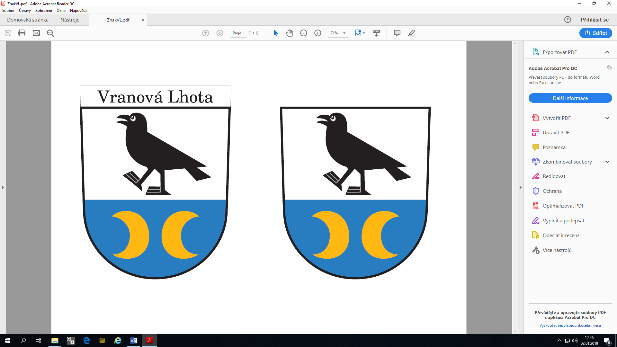 na základě Usnesení zastupitelstva obce Vranová Lhota ze dne 23. 11. 2022a v souladu s § 39, odst. 1, zákona č. 128/2000 Sb., ve znění pozdějších předpisůzveřejňujeZ Á M Ě R    O B C Ena prodej obecního majetku – TATRA T 148, rok výroby 1972.Minimální cena 350 000,- Kč. Prodána bude nejvyšší nabídce. Po dohoděje možné si auto prohlédnout.                                                                             Vychodilová Marie                                                                                starostka obceNa úřední desce a elektronické desce Obecního úřadu Vranová LhotaVyvěšeno: 24. 11. 2022Sejmuto: 31. 12. 2022